Choice Board Follow Up Grade 1Exploration of Living Things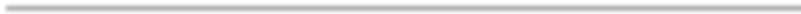 Warren Park Outdoor Education Centre 135 Varsity Road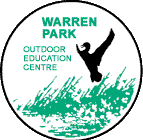 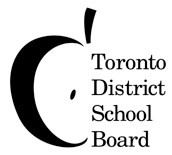 Toronto, ON M6S 4P4Tel: 416-394-3144  Fax: 416.394-3142http://toes.tdsb.on.ca/day/warren_park/index.aspVerbal/LinguisticUse storytelling to share a day in the life of a living thing and how your basics needs were metInvent a slogan for the protectionof our naturalized areasWrite a letter to a Conservation group, outlining how you personally can help the environmentLogical/MathematicalImagine a world without trees (insects, frogs, etc) … have a discussion of what you think that would be like.Plant a seed and keep a calendar documenting it’s growth by drawings or written descriptionsUsing a chart, show how a human and an animal uses its five sensesVisual/SpatialDesign a poster or mural to illustrate how we can help our environmentCreate your own animal using anart form of your choice illustrating it’s unique characteristicsDraw a plant and label its partsInterpersonalHave one student interview another explaining how a specific living thing meets its basic needsConduct a class meeting toaddress the need to do something positive for the environmentCreate a set of rules we shouldtry to follow to maintain a healthy environmentFree ChoiceBody KinestheticCreate a sequence of movements (or choreograph a dance) to display how a variety of animals moveBuild or construct a model of aliving thingUse drama (skit/tableau) to demonstrate how humans use their five sensesMusical RhythmicWrite and perform a rap or song about something you learned todayCollect and present songs of acommon theme related to your visitInvent a trivia game where thecontestants need to recreate a variety of animal sounds/callsNaturalistUse natural objects to create an animal or plantPlant a seed and nurture it as itgrowsThink of ways you can provide the basic needs for animals in your communityIntrapersonalSet a goal to help the environment and keep track of your successImagine you were an animal youlearned about today. Describe how would you feel if all the trees in the park were cut downTalk about a time when you feltproud about doing something kind for a living thing